关于开展2024年教育数字化系列培训（第一期）的通  知为加快推进信息技术与教育融合创新发展，积极推动课堂教学方式改革，不断提高教师教学水平和课堂教学质量，教学评估中心（教师发展中心）举办2024年教育数字化系列培训第一期，请各教学单位组织教师积极参加培训。一、培训主题“雨课堂”助力智慧教学二、培训时间2024年3月3日16:00—17:00三、培训内容雨课堂6.2版本的安装及注意事项、如何利用雨课堂开展课前、课中、课后全流程智慧教学、雨课堂6.2版本新功能介绍等，帮助广大教师进一步熟悉“雨课堂”智慧教学工具的相关功能及更新服务。四、参培人员专任教师五、培训方式雨课堂直播，具体参与步骤见附件。六、联系人联系人：蒋爽18799276651  田亮  18999737881老师可加入石河子大学雨课堂交流QQ群（群号：306275804），在使用过程中遇到问题可及时在群内反馈，群内有技术老师协助大家解决雨课堂相关问题。                              教学评估中心（教师发展中心）                          2023年2月16日附件线上参与直播培训操作手册1.教师身份绑定（1）微信搜索并关注“雨课堂”微信公众号；（2）点击公众号底部【更多】-【身份绑定】，搜索并选择“石河子大学”进入身份绑定页面；（3）点击“前往绑定”跳转到我校身份绑定页面（会跳转至我校统一身份认证平台），按页面提示输入我校统一身份认证的账号密码，进行身份绑定，如图所示。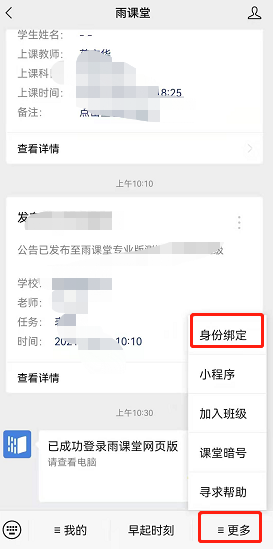 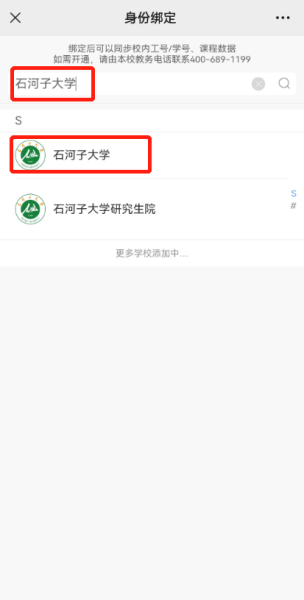 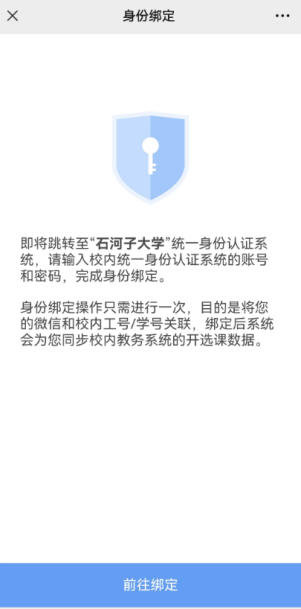 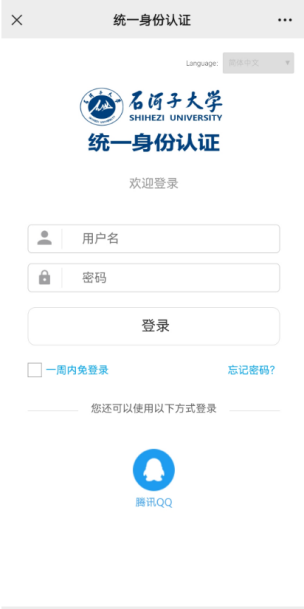 注：之前已完成身份绑定的无需重新绑定。2．通过微信扫码加入培训班完成绑定后，使用微信扫描下方二维码即可进入课程，即可手机端观看培训： 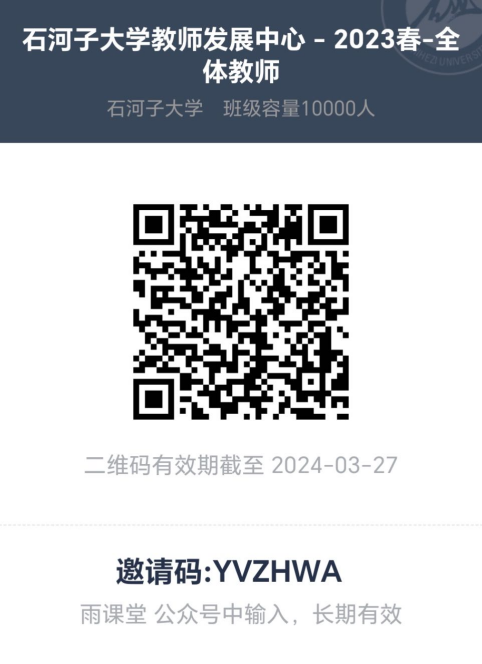 3．通过PC电脑端也可参与直播培训（1）手机微信扫码加入培训班后，浏览器（推荐谷歌、火狐）打开网站：www.yuketang.cn（2）通过微信扫码登录，登录成功后在“我听的课”中找到对应直播参与即可。